Supplementary Table 3. Molecular docking results of the first six compounds targeting the core protein S100A1 binding.ProteinCompoundStructureVina(kcal·mol-1)RMSDDS(LibDockScore)Hydrogen bond interactionHydrophobic interactionS100A1(5K89)ZINC000049841054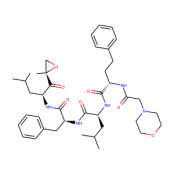 -5.91.621155.257CYS:86,THR:83LEU:12,PHE:45,LEU:37,LEU:38,LEU:42,ALA:8S100A1(5K89)ZINC000085537014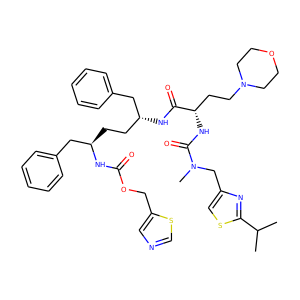 -5.81.758155.157PHE:45,GLN:39,SER:43ALA:85,PHE:45,LEU:82,VAL:79,LEU:42,ALA:8,LEU:37,CYS:86S100A1(5K89)ZINC000003941496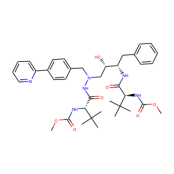 -6.31.228152.984SER:43,GLN:39,THR:40,THR:83LEU:46,CYS:86,ALA:85,LEU:82,LEU:42,TYR:75,LEU:78,LEU:37,VAL:79S100A1(5K89)ZINC000003944422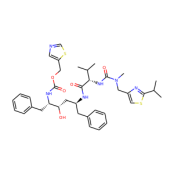 -5.61.918151.549ASP:47LEU:46,CYS:86,ALA:85,LEU:82,VAL:79S100A1(5K89)ZINC000026985532 (Butanediamide)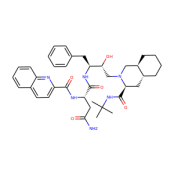 -7.92.219144.975THR:83VA:79,LEU:37,LEU:42S100A1(5K89)ZINC000049783788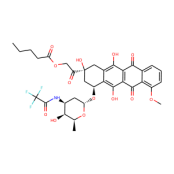 -6.22.777143.821CYS:86LEU:12,VAL:15,VAL:79,LEU:82,PHE:90